Приказ Министерства социального развития, опеки и попечительства Иркутской области
от 12 мая 2012 г. N 84-МПР
"Об утверждении административного регламента предоставления
государственной услуги "Объявление несовершеннолетнего
полностью дееспособным (эмансипация)"С изменениями и дополнениями от:26 декабря 2012 г., 11 февраля, 14 августа 2013 г., 18 марта, 21 июля 2014 г., 31 марта, 3 июля 2015 г., 3 февраля, 29 апреля, 31 мая 2016 г., 18 августа 2017 г.В соответствии с Федеральным законом от 27 июля 2010 года N 210-ФЗ "Об организации предоставления государственных и муниципальных услуг", Правилами разработки и утверждения административных регламентов предоставления государственных услуг исполнительными органами государственной власти Иркутской области, утвержденными постановлением Правительства Иркутской области от 1 августа 2011 года N 220-пп, руководствуясь Положением о министерстве социального развития, опеки и попечительства Иркутской области, утвержденным постановлением Правительства Иркутской области от 18 сентября 2009 года N 261/40-пп, статьей 21 Устава Иркутской области, приказываю:1. Утвердить прилагаемый административный регламент предоставления государственной услуги "Объявление несовершеннолетнего полностью дееспособным (эмансипация)".2. Настоящий приказ вступает в силу не ранее чем через десять календарных дней после дня его официального опубликования.Административный регламентпредоставления государственной услуги "Объявление несовершеннолетнегополностью дееспособным (эмансипация)"(утв. Приказом Министерства социального развития, опеки и попечительстваИркутской области от 12 мая 2012 г. N 84-МПР)С изменениями и дополнениями от:26 декабря 2012 г., 11 февраля, 14 августа 2013 г., 18 марта, 21 июля 2014 г., 31 марта, 3 июля 2015 г., 3 февраля, 29 апреля, 31 мая 2016 г., 18 августа 2017 г.Раздел IОбщие положенияГлава 1.Предмет регулирования Административного регламентаИнформация об изменениях:Приказом Министерства социального развития, опеки и попечительства Иркутской области от 14 августа 2013 г. N 164-МПР в пункт 1 настоящего Регламента внесены измененияСм. текст пункта в предыдущей редакции1. Настоящий Административный регламент разработан в соответствии с Федеральным законом от 27 июля 2010 года N 210-ФЗ "Об организации предоставления государственных и муниципальных услуг" (далее - Федеральный закон N 210-ФЗ), Правилами разработки и утверждения административных регламентов предоставления государственных услуг исполнительными органами государственной власти Иркутской области, утвержденными постановлением Правительства Иркутской области от 1 августа 2011 года N 220-пп.2. Целью настоящего Административного регламента является обеспечение открытости порядка предоставления государственной услуги, повышения качества ее исполнения, создания условий для участия граждан в отношениях, возникающих при ее предоставлении.3. Настоящий Административный регламент устанавливает порядок и стандарт предоставления государственной услуги, а также состав, последовательность и сроки выполнения административных процедур при ее предоставлении.Глава 2.Круг заявителей4. Заявителями на предоставление государственной услуги являются несовершеннолетние, достигшие шестнадцати лет.5. Объявление несовершеннолетнего полностью дееспособным (эмансипация) производится по решению территориального подразделения (управления) министерства социального развития, опеки и попечительства Иркутской области (далее - управление министерства) - с согласия обоих родителей, усыновителей или попечителя либо при отсутствии такого согласия - по решению суда.6. Лица, предусмотренные пунктом 4 настоящего Административного регламента, далее именуются гражданами.Глава 3.Требования к порядку информирования о предоставлениигосударственной услугиИнформация об изменениях:Приказом Министерства социального развития, опеки и попечительства Иркутской области от 14 августа 2013 г. N 164-МПР в пункт 7 настоящего Регламента внесены измененияСм. текст пункта в предыдущей редакции7. Для получения информации по вопросам предоставления и ходе предоставления государственной услуги (далее - информация) гражданин обращается в территориальное подразделение (управление) министерства социального развития, опеки и попечительства Иркутской области (далее - управление министерства) по месту жительства (месту пребывания) или в министерство социального развития, опеки и попечительства Иркутской области (далее - министерство).7(1). Утратил силу.Информация об изменениях:См. текст пункта 7(1)8. Информация предоставляется:а) при личном контакте с гражданином;Информация об изменениях:Приказом Министерства социального развития, опеки и попечительства Иркутской области от 14 августа 2013 г. N 164-МПР подпункт "б" пункта 8 настоящего Регламента изложен в новой редакцииСм. текст подпункта в предыдущей редакцииб) с использованием средств телефонной, факсимильной и электронной связи, в том числе через официальный сайт министерства в информационно-телекоммуникационной сети "Интернет" http://society.irkobl.ru, а также через региональную государственную информационную систему "Региональный портал государственных и муниципальных услуг Иркутской области" в информационно-телекоммуникационной сети "Интернет" http://38.gosuslugi.ru;в) письменно в случае письменного обращения гражданина.Информация об изменениях:Приказом Министерства социального развития, опеки и попечительства Иркутской области от 14 августа 2013 г. N 164-МПР пункт 9 настоящего Регламента изложен в новой редакцииСм. текст пункта в предыдущей редакции9. Должностное лицо управления министерства, министерства, осуществляющее предоставление информации, должно принять все необходимые меры по предоставлению гражданину исчерпывающей информации по вопросу обращения, в том числе с привлечением других должностных лиц управления министерства, министерства.Информация об изменениях:Приказом Министерства социального развития, опеки и попечительства Иркутской области от 14 августа 2013 г. N 164-МПР пункт 10 настоящего Регламента изложен в новой редакцииСм. текст пункта в предыдущей редакции10. Должностные лица управления министерства, министерства предоставляют информацию по следующим вопросам:Информация об изменениях:Приказом Министерства социального развития, опеки и попечительства Иркутской области от 29 апреля 2016 г. N 58-МПР в подпункт "а" пункта 10 настоящего Регламента внесены измененияСм. текст подпункта в предыдущей редакцииа) об управлении министерства, осуществляющем предоставление государственной услуги, включая информацию о месте нахождения управления министерства, графике работы, контактных телефонах, а также о многофункциональных центрах предоставления государственных и муниципальных услуг, осуществляющих предоставление государственной услуги;б) о порядке предоставления государственной услуги и ходе предоставления государственной услуги;в) о перечне документов, необходимых для предоставления государственной услуги;г) о времени приема документов, необходимых для предоставления государственной услуги;д) о сроке предоставления государственной услуги;Информация об изменениях:Приказом Министерства социального развития, опеки и попечительства Иркутской области от 31 марта 2015 г. N 35-МПР в подпункт "е" пункта 10 настоящего Регламента внесены измененияСм. текст подпункта в предыдущей редакциие) об основаниях отказа в приеме документов, необходимых для предоставления государственной услуги;ж) об основаниях отказа в предоставлении государственной услуги;з) о порядке обжалования решений и действий (бездействия) управления министерства, осуществляющего предоставление государственной услуги, а также должностных лиц управления министерства.11. Основными требованиями при предоставлении информации являются:а) актуальность;б) своевременность;в) четкость и доступность в изложении информации;г) полнота информации;д) соответствие информации требованиям законодательства.Информация об изменениях:Приказом Министерства социального развития, опеки и попечительства Иркутской области от 14 августа 2013 г. N 164-МПР в пункт 12 настоящего Регламента внесены измененияСм. текст пункта в предыдущей редакции12. Предоставление информации по телефону осуществляется путем непосредственного общения по телефону.При ответах на телефонные звонки должностные лица управления министерства подробно и в вежливой (корректной) форме информируют гражданина по интересующим его вопросам. Ответ на телефонный звонок начинается с информации о наименовании управления министерства, в которое позвонил гражданин, фамилии, имени и (если имеется) отчестве и должности лица, принявшего телефонный звонок.При невозможности должностного лица управления министерства, министерства, принявшего звонок, самостоятельно ответить на поставленные вопросы, телефонный звонок переадресовывается (переводится) на другое должностное лицо управления министерства, министерства, или же обратившемуся гражданину сообщается телефонный номер, по которому можно получить необходимую информацию.Информация об изменениях:Приказом Министерства социального развития, опеки и попечительства Иркутской области от 14 августа 2013 г. N 164-МПР пункт 13 настоящего Регламента изложен в новой редакцииСм. текст пункта в предыдущей редакции13. Если гражданина не удовлетворяет информация, предоставленная должностным лицом управления министерства, министерства, он может обратиться к руководителю управления министерства, к министру социального развития, опеки и попечительства Иркутской области в соответствии с графиком приема граждан.Информация об изменениях:Приказом Министерства социального развития, опеки и попечительства Иркутской области от 14 августа 2013 г. N 164-МПР пункт 14 настоящего Регламента изложен в новой редакцииСм. текст пункта в предыдущей редакции14. Обращения граждан (в том числе переданные при помощи факсимильной и электронной связи) о представлении информации рассматриваются должностными лицами управления министерства, министерства в течение 30 дней со дня регистрации обращения.Днем регистрации обращения является день его поступления в управление министерства, министерство.Ответ на обращение, поступившее в управление министерства, министерство, в течение срока его рассмотрения направляется по адресу, указанному в обращении.Ответ на обращение, переданное при помощи электронной связи, в течение срока его рассмотрения направляется с помощью информационно-телекоммуникационной сети "Интернет" на адрес электронной почты, с которого поступило обращение.15. Информация о министерстве, управлениях министерства, порядке предоставления государственной услуги, а также порядке получения информации по вопросам предоставления государственной услуги и ходе предоставления государственной услуги размещается:а) на стендах, расположенных в помещениях, занимаемых управлениями министерства;Информация об изменениях:Приказом Министерства социального развития, опеки и попечительства Иркутской области от 14 августа 2013 г. N 164-МПР подпункт "б" пункта 15 настоящего Регламента изложен в новой редакцииСм. текст подпункта в предыдущей редакцииб) на официальном сайте министерства в информационно-телекоммуникационной сети "Интернет" http://society.irkobl.ru;Информация об изменениях:Приказом Министерства социального развития, опеки и попечительства Иркутской области от 14 августа 2013 г. N 164-МПР подпункт "в" пункта 15 настоящего Регламента изложен в новой редакцииСм. текст подпункта в предыдущей редакциив) в региональной государственной информационной системе "Региональный портал государственных и муниципальных услуг Иркутской области" в информационно-телекоммуникационной сети "Интернет" http://38.gosuslugi.ru;г) посредством публикации в средствах массовой информации.16. На стендах, расположенных в помещениях, занимаемых управлениями министерства, размещается следующая информация:Информация об изменениях:Приказом Министерства социального развития, опеки и попечительства Иркутской области от 29 апреля 2016 г. N 58-МПР в подпункт "а" пункта 16 настоящего Регламента внесены измененияСм. текст подпункта в предыдущей редакцииа) об управлении министерства, осуществляющем предоставление государственной услуги, включая информацию о месте нахождения управления министерства, графике работы, контактных телефонах, а также о многофункциональных центрах предоставления государственных и муниципальных услуг, осуществляющих предоставление государственной услуги;б) о порядке предоставления государственной услуги и ходе предоставления государственной услуги, в том числе об услугах, которые являются необходимыми и обязательными для предоставления государственной услуги;в) о перечне документов, необходимых для предоставления государственной услуги;Информация об изменениях:Приказом Министерства социального развития, опеки и попечительства Иркутской области от 14 августа 2013 г. N 164-МПР в подпункт "г" пункта 16 настоящего Регламента внесены измененияСм. текст подпункта в предыдущей редакцииг) о времени приема документов, необходимых для предоставления государственной услуги;д) о сроке предоставления государственной услуги;е) об основаниях отказа в предоставлении государственной услуги;Информация об изменениях:Приказом Министерства социального развития, опеки и попечительства Иркутской области от 31 марта 2015 г. N 35-МПР в подпункт "ж" пункта 16 настоящего Регламента внесены измененияСм. текст подпункта в предыдущей редакцииж) об основаниях отказа в приеме документов для предоставления государственной услуги;з) о порядке обжалования решений и действий (бездействия) управления министерства, осуществляющего предоставление государственной услуги, а также должностных лиц управления министерства;и) извлечения из законодательных и иных нормативных правовых актов, содержащих нормы, регулирующие предоставление государственной услуги;к) текст настоящего Административного регламента с приложениями.17. Информация о министерстве:а) место нахождения: г.Иркутск, ул. Канадзавы, 2;б) телефон: (3952) 33-33-31, факс: (3952) 25-33-39; телефон горячей линии: (3952) 25-33-07; социальный телефон: 8-800-100-22-42;в) почтовый адрес для направления документов и обращений: 664073, г.Иркутск, ул. Канадзавы, 2;г) официальный сайт: http://society.irkobl.ru;д) адрес электронной почты: obl_sobes@sobes.admirk.ru.Информация об изменениях:Приказом Министерства социального развития, опеки и попечительства Иркутской области от 14 августа 2013 г. N 164-МПР в пункт 18 настоящего Регламента внесены измененияСм. текст пункта в предыдущей редакции18. Информация об управлениях министерства, предоставляющих государственную услугу, приводится в приложении 1 к настоящему Административному регламенту.19. График приема граждан в министерстве:Суббота, воскресенье - выходные дни.Информация об изменениях:Приказом Министерства социального развития, опеки и попечительства Иркутской области от 14 августа 2013 г. N 164-МПР настоящий Регламент дополнен пунктом 19(1)19(1). График приема граждан министром социального развития, опеки и попечительства Иркутской области:Информация об изменениях:Приказом Министерства социального развития, опеки и попечительства Иркутской области от 14 августа 2013 г. N 164-МПР пункт 20 настоящего Регламента изложен в новой редакцииСм. текст пункта в предыдущей редакции20. График приема граждан управлениями министерства:Суббота, воскресенье - выходные дни.21. График приема граждан руководителями управлений министерства:21(1). Информирование граждан о порядке предоставления государственной услуги в многофункциональных центрах предоставления государственных и муниципальных услуг, о ходе выполнения запросов о предоставлении государственной услуги, а также по иным вопросам, связанным с предоставлением государственной услуги, а также консультирование граждан о порядке предоставления государственных и муниципальных услуг в многофункциональных центрах предоставления государственных и муниципальных услуг осуществляются в порядке, установленном настоящей главой, многофункциональными центрами предоставления государственных и муниципальных услуг, с которыми министерство заключило в соответствии с законодательством соглашения о взаимодействии.Раздел IIСтандарт предоставления государственной услугиГлава 4.Наименование государственной услуги22. Под государственной услугой в настоящем Административном регламенте понимается объявление несовершеннолетнего полностью дееспособным (эмансипация).23. Объявление несовершеннолетнего полностью дееспособным (эмансипация) осуществляется в соответствии с законодательством.Глава 5.Наименование исполнительного органа, предоставляющегогосударственную услугу24. Исполнительным органом государственной власти Иркутской области, предоставляющим государственную услугу, является министерство.Информация об изменениях:Приказом Министерства социального развития, опеки и попечительства Иркутской области от 14 августа 2013 г. N 164-МПР в пункт 25 настоящего Регламента внесены измененияСм. текст пункта в предыдущей редакции25. Министерство осуществляет свою деятельность через управления министерства.Информация об изменениях:Приказом Министерства социального развития, опеки и попечительства Иркутской области от 14 августа 2013 г. N 164-МПР пункт 26 настоящего Регламента изложен в новой редакцииСм. текст пункта в предыдущей редакции26. При предоставлении государственной услуги управления министерства не вправе требовать от граждан осуществления действий, в том числе согласований, необходимых для получения государственной услуги и связанных с обращением в иные государственные органы и организации, за исключением получения услуг, включенных в перечень услуг, которые являются необходимыми и обязательными для предоставления государственных услуг, утвержденных Правительством Иркутской области.Информация об изменениях:Приказом Министерства социального развития, опеки и попечительства Иркутской области от 3 июля 2015 г. N 98-МПР в пункт 26(1) настоящего Регламента внесены измененияСм. текст пункта в предыдущей редакции26(1). При предоставлении государственной услуги управления министерства осуществляют межведомственное информационное взаимодействие с Министерством внутренних дел Российской Федерации, Федеральной налоговой службой России, службой записи актов гражданского состояния Иркутской области.Глава 6.Описание результата предоставления государственной услуги27. Результатом предоставления государственной услуги является:а) объявление несовершеннолетнего полностью дееспособным (эмансипация);Информация об изменениях:Приказом Министерства социального развития, опеки и попечительства Иркутской области от 14 августа 2013 г. N 164-МПР в подпункт "б" пункта 27 настоящего Регламента внесены измененияСм. текст подпункта в предыдущей редакцииб) отказ в объявлении несовершеннолетнего полностью дееспособным (эмансипации).Информация об изменениях:Приказом Министерства социального развития, опеки и попечительства Иркутской области от 14 августа 2013 г. N 164-МПР в пункт 28 настоящего Регламента внесены измененияСм. текст пункта в предыдущей редакции28. Результат предоставления государственной услуги оформляется в виде правового акта управления министерства по форме, согласно приложению 2 к настоящему Административному регламенту.Информация об изменениях:Приказом Министерства социального развития, опеки и попечительства Иркутской области от 14 августа 2013 г. N 164-МПР наименование главы 7 настоящего Регламента изложено в новой редакцииСм. текст наименования в предыдущей редакцииГлава 7. Срок предоставления государственной услуги, в том числе с учетом необходимости обращения в организации, участвующие в предоставлении государственной услуги, срок приостановления предоставления государственной услуги, срок выдачи документов, являющихся результатом предоставления государственной услуги29. Управление министерства не позднее 20 календарных дней со дня обращения гражданина принимает решение об объявлении несовершеннолетнего полностью дееспособным или об отказе в объявлении несовершеннолетнего полностью дееспособным.30. Управление министерства не позднее 3 рабочих дней со дня принятия решения об объявлении несовершеннолетнего полностью дееспособным или об отказе в объявлении несовершеннолетнего полностью дееспособным направляет гражданину письменное уведомление о принятом решении.Информация об изменениях:Приказом Министерства социального развития, опеки и попечительства Иркутской области от 14 августа 2013 г. N 164-МПР настоящий Регламент дополнен пунктом 30(1)30(1). Срок приостановления предоставления государственной услуги законодательством Российской Федерации и Иркутской области не предусмотрен.Глава 8.Перечень нормативных правовых актов, регулирующих отношения,возникающие в связи с предоставлением государственной услугиИнформация об изменениях:Приказом Министерства социального развития, опеки и попечительства Иркутской области от 14 августа 2013 г. N 164-МПР пункт 31 настоящего Регламента изложен в новой редакцииСм. текст пункта в предыдущей редакции31. Предоставление государственной услуги осуществляется в соответствии с законодательством.Информация об изменениях:Приказом Министерства социального развития, опеки и попечительства Иркутской области от 31 марта 2015 г. N 35-МПР пункт 32 настоящего Регламента изложен в новой редакцииСм. текст пункта в предыдущей редакции32. Правовой основой предоставления государственной услуги являются следующие нормативные правовые акты:а) Конституция Российской Федерации от 12 декабря 1993 года (Российская газета, 1993, 25 декабря);б) Гражданский кодекс Российской Федерации (Собрание законодательства Российской Федерации, 1994, N 32, ст. 3301);в) Трудовой кодекс Российской Федерации (Собрание законодательства Российской Федерации, 2002, N 1 (ч. 1), ст. 3);г) Семейный кодекс Российской Федерации (Собрание законодательства Российской Федерации, 1996, N 1, ст. 16);д) Федеральный закон от 6 апреля 2011 года N 63-ФЗ "Об электронной подписи" (Собрание законодательства Российской Федерации, 2011, N 15, ст. 2036);е) Положение о министерстве социального развития, опеки и попечительства Иркутской области, утвержденное постановлением Правительства Иркутской области от 18 сентября 2009 года N 261/40-пп (Областная, 2009, N 112);ж) постановление Правительства Иркутской области от 30 декабря 2011 года N 423-пп "Об утверждении Перечня услуг, которые являются необходимыми и обязательными для предоставления государственных услуг исполнительными органами государственной власти Иркутской области и предоставляются организациями, участвующими в предоставлении государственных услуг исполнительными органами государственной власти Иркутской области, и Порядка определения размера платы за их оказание" (Областная, 2012, 6 февраля);з) постановление Правительства Иркутской области от 14 июня 2012 года N 344-пп "О мерах по переводу услуг в электронный вид" (Областная, 2012, 20 июня);и) постановление Правительства Иркутской области от 28 сентября 2012 года N 526-пп "Об утверждении Положения об особенностях подачи и рассмотрения жалоб на решения и действия (бездействие) исполнительных органов государственной власти Иркутской области и их должностных лиц, государственных гражданских служащих Иркутской области при предоставлении государственных услуг Иркутской области" (Областная, 2012, 15 октября);Информация об изменениях:Приказом Министерства социального развития, опеки и попечительства Иркутской области от 29 апреля 2016 г. N 58-МПР подпункт "к" пункта 32 настоящего Регламента изложен в новой редакцииСм. текст подпункта в предыдущей редакциик) постановление Правительства Иркутской области от 17 июня 2013 года N 228-пп "Об утверждении Перечня государственных услуг исполнительных органов государственной власти Иркутской области, предоставление которых организуется по принципу "одного окна", в том числе на базе многофункциональных центров предоставления государственных и муниципальных услуг в Иркутской области" (Областная, 2013, 22 июля);Информация об изменениях:Приказом Министерства социального развития, опеки и попечительства Иркутской области от 29 апреля 2016 г. N 58-МПР пункт 32 настоящего приказа дополнен подпунктом "л"л) распоряжение Правительства Иркутской области "Об утверждении Перечня государственных услуг Иркутской области с элементами межведомственного взаимодействия" (Областная, 2012, 14 ноября).Информация об изменениях:Приказом Министерства социального развития, опеки и попечительства Иркутской области от 31 марта 2015 г. N 35-МПР в главу 9 настоящего Регламента внесены измененияСм. текст главы в предыдущей редакцииГлава 9. Исчерпывающий перечень документов, необходимых в соответствии с нормативными правовыми актами для предоставления государственной услуги и услуг, которые являются необходимыми и обязательными для предоставления государственной услуги, подлежащих представлению заявителем, в том числе в электронной форме33. Для предоставления государственной услуги гражданин подает в управление министерства по месту жительства (месту пребывания) заявление.34. К заявлению прилагаются следующие документы (далее - документы):а) паспорт или иной документ, удостоверяющий личность гражданина;б) утратил силу;Информация об изменениях:См. текст подпункта "б" пункта 34в) копии паспортов либо иных документов, удостоверяющих личность обоих родителей, усыновителей или попечителя несовершеннолетнего, - в случае расторжения брака, смерти второго родителя, признания второго родителя безвестно отсутствующим лишения второго родителя родительских прав или ограничения в родительских правах, признания второго родителя недееспособным или ограниченно дееспособным - документ, удостоверяющий личность одного из родителей;#Информация об изменениях:Приказом Министерства социального развития, опеки и попечительства Иркутской области от 18 августа 2017 г. N 53-110/17-мпр подпункт "г" пункта 34 настоящего Регламента изложен в новой редакцииСм. текст подпункта в предыдущей редакцииг) письменное согласие родителей, усыновителей или попечителя несовершеннолетнего на объявление несовершеннолетнего полностью дееспособным, составленное в произвольной форме в присутствии должностного лица управления министерства или в присутствии сотрудника многофункционального центра;д) утратил силу;Информация об изменениях:См. текст подпункта "д" пункта 34е) справка с места жительства (места пребывания) о составе семьи гражданина с указанием степени родства и (или) свойства членов семьи;ж) утратил силу;Информация об изменениях:См. текст подпункта "ж" пункта 34з) копия вступившего в законную силу решения суда о признании второго родителя безвестно отсутствующим, - в случае признания второго родителя безвестно отсутствующим;и) копия вступившего в законную силу решения суда о лишении второго родителя родительских прав или ограничении в родительских правах, - в случае лишения второго родителя родительских прав или ограничения в родительских правах;к) копия вступившего в законную силу решения суда о признании второго родителя недееспособным или ограниченно дееспособным, - в случае признания второго родителя недееспособным или ограниченно дееспособным;л) утратил силу;Информация об изменениях:См. текст подпункта "л" пункта 34м) копия документа, подтверждающего факт трудовой деятельности несовершеннолетнего (трудового договора, контракта).35. При предоставлении государственной услуги управление министерства не вправе требовать от гражданина документы, не указанные в пункте 34 настоящего Административного регламента.Информация об изменениях:Приказом Министерства социального развития, опеки и попечительства Иркутской области от 3 июля 2015 г. N 98-МПР в пункт 36 настоящего Регламента внесены измененияСм. текст пункта в предыдущей редакции36. Гражданин должен представить документы, указанные в пункте 34 настоящего Административного регламента.Абзац второй утратил силу.Информация об изменениях:См. текст абзаца второго пункта 3637. Требования к документам, предоставляемым гражданином:Информация об изменениях:Приказом Министерства социального развития, опеки и попечительства Иркутской области от 3 июля 2015 г. N 98-МПР в подпункт "а" пункта 37 настоящего Регламента внесены измененияСм. текст подпункта в предыдущей редакцииа) документы должны иметь печати (при наличии печати), подписи уполномоченных должностных лиц государственных органов, органов местного самоуправления муниципальных образований Иркутской области или должностных лиц иных организаций, выдавших данные документы или удостоверивших подлинность копий документов (в случае получения документа в форме электронного документа он должен быть подписан электронной подписью);б) тексты документов должны быть написаны разборчиво;в) фамилия, имя и (если имеется) отчество физических лиц, адреса их места жительства должны быть написаны полностью;г) документы не должны иметь подчисток, приписок, зачеркнутых слов и не оговоренных в них исправлений;д) документы не должны быть исполнены карандашом;е) документы не должны иметь повреждений, наличие которых не позволяет однозначно истолковать их содержание.Информация об изменениях:Приказом Министерства социального развития, опеки и попечительства Иркутской области от 31 марта 2015 г. N 35-МПР в главу 10 настоящего Регламента внесены измененияСм. текст главы в предыдущей редакцииГлава 10.Исчерпывающий перечень документов, необходимых в соответствии с нормативными правовыми актами для предоставления государственной услуги, которые находятся в распоряжении государственных органов, органов местного самоуправления муниципальных образований иркутской области и иных органов, участвующих в предоставлении государственных или муниципальных услуг, и которые заявитель вправе представить38. К документам, необходимым в соответствии с нормативными правовыми актами для предоставления государственной услуги, которые находятся в распоряжении государственных органов, органов местного самоуправления муниципальных образований Иркутской области и иных органов, участвующих в предоставлении государственной услуги, и которые гражданин вправе представить, относятся:а) документы, подтверждающие невозможность установления места жительства родителя, проживающего отдельно от ребенка (справка органов внутренних дел о розыске), - в случае, если место жительства родителя невозможно установить;б) копия документа, подтверждающего факт трудовой деятельности несовершеннолетнего (свидетельство о регистрации в качестве индивидуального предпринимателя - в случае осуществления гражданином предпринимательской деятельности);Информация об изменениях:Приказом Министерства социального развития, опеки и попечительства Иркутской области от 3 июля 2015 г. N 98-МПР пункт 38 настоящего Регламента дополнен подпунктом "в"в) свидетельство о рождении гражданина;Информация об изменениях:Приказом Министерства социального развития, опеки и попечительства Иркутской области от 3 июля 2015 г. N 98-МПР пункт 38 настоящего Регламента дополнен подпунктом "г"г) справка о рождении несовершеннолетнего по форме N 25, утвержденной постановлением Правительства Российской Федерации от 31 октября 1998 года N 1274 "Об утверждении форм бланков заявлений о государственной регистрации актов гражданского состояния, справок и иных документов, подтверждающих государственную регистрацию актов гражданского состояния", - в случае, если сведения об отце ребенка внесены в запись акта о рождении на основании заявления матери гражданина;Информация об изменениях:Приказом Министерства социального развития, опеки и попечительства Иркутской области от 3 июля 2015 г. N 98-МПР пункт 38 настоящего Регламента дополнен подпунктом "д"д) копия свидетельства о смерти второго родителя - в случае смерти второго родителя.39. Управления министерства при предоставлении государственной услуги не вправе требовать от граждан:а) представления документов и информации или осуществления действий, представление или осуществление которых не предусмотрено нормативными правовыми актами, регулирующими отношения, возникающие в связи с предоставлением государственной услуги;б) представления документов и информации, которые в соответствии с нормативными правовыми актами Российской Федерации, нормативными правовыми актами Иркутской области и муниципальными правовыми актами муниципальных образований Иркутской области находятся в распоряжении государственных органов, предоставляющих государственную услугу, иных государственных органов, органов местного самоуправления муниципальных образований Иркутской области и (или) подведомственных государственным органам и органам местного самоуправления муниципальных образований Иркутской области организаций, участвующих в предоставлении государственных или муниципальных услуг, за исключением документов, указанных в части 6 статьи 7 Федерального закона N 210-ФЗ.Информация об изменениях:Приказом Министерства социального развития, опеки и попечительства Иркутской области от 31 марта 2015 г. N 35-МПР в главу 11 настоящего Регламента внесены измененияСм. текст главы в предыдущей редакцииГлава 11.Исчерпывающий перечень оснований для отказа в приеме документов, необходимых для предоставления государственной услуги40. Основаниями для отказа в приеме документов являются:а) наличие в документах нецензурных либо оскорбительных выражений, угроз жизни, здоровью и имуществу должностных лиц управления министерства, министерства, а также членов их семей;б) несоответствие документов требованиям, указанным в пункте 37 настоящего Административного регламента;в) представление неполного перечня документов, за исключением документов, находящихся в распоряжении органов, предоставляющих государственные услуги, органов, предоставляющих муниципальные услуги, иных государственных органов, органов местного самоуправления муниципальных образований Иркутской области либо подведомственных государственным органам или органам местного самоуправления муниципальных образований Иркутской области и иных органов, участвующих в предоставлении государственных и муниципальных услуг.Информация об изменениях:Приказом Министерства социального развития, опеки и попечительства Иркутской области от 29 апреля 2016 г. N 58-МПР в пункт 41 настоящего Регламента внесены измененияСм. текст пункта в предыдущей редакции41. В случае отказа в приеме документов управление министерства не позднее 5 рабочих дней со дня обращения гражданина в управление министерства направляет гражданину письменное уведомление об отказе с указанием причин отказа одним из способов, указанных в подпунктах "а" - "в" пункта 69 настоящего Административного регламента42. Отказ в приеме документов не препятствует повторному обращению гражданина в порядке, установленном пунктом 69 настоящего Административного регламента.Информация об изменениях:Приказом Министерства социального развития, опеки и попечительства Иркутской области от 31 марта 2015 г. N 35-МПР в наименование главы 12 настоящего Регламента внесены измененияСм. текст наименования в предыдущей редакцииГлава 12.Исчерпывающий перечень оснований для приостановления или отказа в предоставлении государственной услуги43. Основания для приостановления предоставления государственной услуги законодательством Российской Федерации и Иркутской области не предусмотрены.44. Основанием для отказа в предоставлении государственной услуги является несоответствие гражданина категории граждан, указанной в пункте 4 настоящего Административного регламента.45. Отказ в предоставлении государственной услуги может быть обжалован гражданином в порядке, установленном законодательством.Информация об изменениях:Приказом Министерства социального развития, опеки и попечительства Иркутской области от 14 августа 2013 г. N 164-МПР глава 13 настоящего Регламента изложена в новой редакцииСм. текст главы в предыдущей редакцииГлава 13.Перечень услуг, которые являются необходимыми и обязательными для предоставления государственной услуги, в том числе сведения о документе (документах), выдаваемом (выдаваемых) организациями, участвующими в предоставлении государственной услуги46. В соответствии с Перечнем услуг, которые являются необходимыми и обязательными для предоставления государственных услуг исполнительными органами государственной власти Иркутской области и предоставляются организациями, участвующими в предоставлении государственных услуг исполнительными органами государственной власти Иркутской области, утвержденным постановлением Правительства Иркутской области от 30 декабря 2011 года N 423-пп, необходимыми и обязательными услугами для предоставления государственной услуги являются:а) выдача справки с места жительства (места пребывания) о составе семьи гражданина с указанием степени родства и (или) свойства членов семьи;б) утратил силу.Информация об изменениях:См. текст подпункта "б" пункта 4646(1). В результате оказания услуги, которая является необходимой и обязательной, указанной в подпункте "а" пункта 46 настоящего Административного регламента, выдается документ, указанный в подпункте "е" пункта 34 настоящего Административного регламента.46(2). Для получения справки с места жительства (места пребывания) о составе семьи гражданина с указанием степени родства и (или) свойства членов семьи граждане обращаются в организации, осуществляющие регистрационный учет.Абзац второй утратил силу.Информация об изменениях:См. текст абзаца второго пункта 46(2)47. Документы, полученные в результате оказания услуг, которые являются необходимыми и обязательными, могут быть получены гражданами в форме письменного или электронного документа.Информация об изменениях:Приказом Министерства социального развития, опеки и попечительства Иркутской области от 14 августа 2013 г. N 164-МПР глава 14 настоящего Регламента изложена в новой редакцииСм. текст главы в предыдущей редакцииГлава 14.Порядок, размер и основания взимания государственной пошлины или иной платы, взимаемой за предоставление государственной услуги48. Государственная услуга предоставляется гражданам бесплатно. Оплата государственной пошлины или иной платы при предоставлении государственной услуги не установлена.49. Основания взимания государственной пошлины или иной платы, взимаемой при предоставлении государственной услуги, законодательством не установлены.Информация об изменениях:Приказом Министерства социального развития, опеки и попечительства Иркутской области от 14 августа 2013 г. N 164-МПР глава 15 настоящего Регламента изложена в новой редакцииСм. текст главы в предыдущей редакцииГлава 15.Порядок, размер и основания взимания платы за предоставление услуг, которые являются необходимыми и обязательными для предоставления государственной услуги, включая информацию о методике расчета размера такой платы50. Плата за получение документов в результате оказания услуг, которые являются необходимыми и обязательными для предоставления государственной услуги, оплачивается в соответствии с законодательством.51. Размер платы за получение документов в результате оказания услуг, которые являются необходимыми и обязательными для предоставления государственной услуги, устанавливается в соответствии с законодательством.Информация об изменениях:Приказом Министерства социального развития, опеки и попечительства Иркутской области от 11 февраля 2013 г. N 20-МПР в главу 16 настоящего Регламента внесены измененияСм. текст главы в предыдущей редакцииГлава 16. Максимальный срок ожидания в очереди
при подаче заявления о предоставлении государственной услуги
и при получении результата предоставления такой услуги52. Максимальное время ожидания в очереди при подаче гражданином заявления и документов лично не превышает 15 минут.53. Утратил силу.Информация об изменениях:См. текст пункта 5353(1). Максимальное время ожидания в очереди при получении результата предоставления государственной услуги не превышает 15 минут.Информация об изменениях:Приказом Министерства социального развития, опеки и попечительства Иркутской области от 14 августа 2013 г. N 164-МПР в главу 17 настоящего Регламента внесены измененияСм. текст главы в предыдущей редакцииГлава 17.Срок и порядок регистрации заявления заявителя о предоставлении государственной услуги, в том числе в электронной форме54. Регистрацию заявления о предоставлении государственной услуги, в том числе в электронной форме, осуществляет должностное лицо управления министерства, ответственное за регистрацию заявлений.55. Максимальное время регистрации заявления о предоставлении государственной услуги составляет 10 минут.Глава 18.Требования к помещениям, в которых предоставляетсягосударственная услуга56. Вход в здание управления министерства оборудуется информационной табличкой (вывеской), содержащей информацию о полном наименовании управления министерства.Информация об изменениях:Приказом Министерства социального развития, опеки и попечительства Иркутской области от 31 мая 2016 г. N 80-МПР глава 18 раздела II настоящего Регламента дополнена пунктом 56(1), вступающим в силу с 1 июля 2016 г., но не ранее чем через 10 дней после дня официального опубликования названного приказа56(1). Инвалидам (включая инвалидов, использующих кресла-коляски и собак-проводников) (далее - инвалиды) обеспечивается беспрепятственный доступ к зданию управления министерства и к предоставляемой в нем государственной услуге.В случаях, если здание невозможно полностью приспособить с учетом потребностей инвалидов, собственник этого объекта до его реконструкции или капитального ремонта принимает согласование с одним из общественных объединений инвалидов, осуществляющих свою деятельность на территории Иркутской области, мер для обеспечения доступа инвалидов к месту предоставления государственной услуги либо, когда это возможно, обеспечивает предоставление необходимых услуг по месту жительства (месту пребывания) инвалида или в дистанционном режиме.57. Информационные таблички (вывески) размещаются рядом с входом, либо на двери входа так, чтобы они были хорошо видны гражданам.58. Прием граждан, документов, необходимых для предоставления государственной услуги, осуществляется в кабинетах управления министерства.59. Вход в кабинет управления министерства оборудуется информационной табличкой (вывеской) с указанием номера кабинета, в котором осуществляется предоставление государственной услуги.60. Каждое рабочее место должностных лиц управления министерства должно быть оборудовано персональным компьютером с возможностью доступа к необходимым информационным базам данных, печатающим и сканирующим устройствами.61. Места ожидания должны соответствовать комфортным условиям для граждан и оптимальным условиям работы должностных лиц управления министерства.62. Места ожидания в очереди на прием, подачу документов, необходимых для предоставления государственной услуги, оборудуются стульями, кресельными секциями, скамьями.63. Места для заполнения документов оборудуются информационными стендами, стульями и столами для возможности оформления документов.64. Гражданину, явившемуся для предоставления государственной услуги в управление министерства лично, выдаются бланки заявлений, иных документов, заполнение которых необходимо для предоставления государственной услуги.Глава 19.Показатели доступности и качества государственной услугиИнформация об изменениях:Приказом Министерства социального развития, опеки и попечительства Иркутской области от 29 апреля 2016 г. N 58-МПР в пункт 65 настоящего Регламента внесены измененияСм. текст пункта в предыдущей редакции65. Основными показателями доступности и качества государственной услуги являются соблюдение требований к местам предоставления государственной услуги, их транспортной доступности, возможность представления заявления и документов, необходимых для предоставления государственной услуги, в форме электронных документов, в том числе через многофункциональный центр предоставления государственных и муниципальных услуг, среднее время ожидания в очереди при подаче документов, количество обращений об обжаловании решений и действий (бездействия) управлений министерства, а также должностных лиц управлений министерства.66. Основными требованиями к качеству рассмотрения обращений граждан являются:достоверность предоставляемой гражданам информации о ходе рассмотрения обращения;полнота информирования граждан о ходе рассмотрения обращения;наглядность форм предоставляемой информации об административных процедурах;удобство и доступность получения гражданами информации о порядке предоставления государственной услуги;оперативность вынесения решения в отношении рассматриваемого обращения.Информация об изменениях:Приказом Министерства социального развития, опеки и попечительства Иркутской области от 14 августа 2013 г. N 164-МПР настоящий Регламент дополнен главой 19(1)Глава 19(1). Иные требования, в том числе учитывающие особенности предоставления государственной услуги в многофункциональных центрах предоставления государственных и муниципальных услуг и особенности предоставления государственной услуги в электронной формеИнформация об изменениях:Приказом Министерства социального развития, опеки и попечительства Иркутской области от 29 апреля 2016 г. N 58-МПР пункт 66(1) настоящего Регламента изложен в новой редакцииСм. текст пункта в предыдущей редакции66(1). Предоставление государственной услуги организуется в многофункциональных центрах предоставления государственных и муниципальных услуг, с которыми министерство заключило в соответствии с законодательством соглашения о взаимодействии.66(2). Предоставление государственной услуги в электронной форме осуществляется в соответствии с планом перехода на предоставление в электронном виде государственных услуг исполнительными органами государственной власти Иркутской области, утвержденным постановлением Правительства Иркутской области от 14 июня 2012 года N 344-пп.66(3). При обращении за предоставлением государственной услуги в электронной форме гражданин использует электронную подпись в порядке, установленном законодательством.66(4). Перечень классов средств электронной подписи, которые допускаются к использованию при обращении за получением государственной услуги, оказываемой с применением усиленной квалифицированной электронной подписи, устанавливается в соответствии с законодательством.Информация об изменениях:Приказом Министерства социального развития, опеки и попечительства Иркутской области от 29 апреля 2016 г. N 58-МПР настоящий Регламент дополнен пунктом 66(5)66(5). Организация предоставления государственной услуги осуществляется по принципу "одного окна" на базе многофункциональных центров предоставления государственных и муниципальных услуг при личном обращении гражданина.При предоставлении государственной услуги универсальными специалистами многофункциональных центров предоставления государственных и муниципальных услуг исполняются следующие административные процедуры:а) прием заявления и документов, необходимых для предоставления государственной услуги, подлежащих представлению гражданином;б) обработка заявления и представленных документов;в) формирование и направление межведомственных запросов в органы (организации), участвующие в предоставлении государственной услуги;г) выдача результата оказания государственной услуги или решения об отказе в предоставлении государственной услуги.Информация об изменениях:Приказом Министерства социального развития, опеки и попечительства Иркутской области от 18 марта 2014 г. N 51-МПР наименование раздела III настоящего Регламента изложено в новой редакцииСм. текст наименования в предыдущей редакцииРаздел III Состав, последовательность и сроки выполнения административных процедур, требования к порядку их выполнения, в том числе особенности выполнения административных процедур в электронной форме, а также особенности выполнения административных процедур в многофункциональных центрах предоставления государственных и муниципальных услугГлава 20.Состав и последовательность административных процедур67. Предоставление государственной услуги включает в себя следующие административные процедуры:а) прием, регистрация заявления и документов;Информация об изменениях:Приказом Министерства социального развития, опеки и попечительства Иркутской области от 14 августа 2013 г. N 164-МПР в подпункт "б" пункта 67 настоящего Регламента внесены измененияСм. текст подпункта в предыдущей редакцииб) формирование и направление межведомственных запросов в органы (организации), участвующие в предоставлении государственной услуги;в) принятие решения об объявлении несовершеннолетнего полностью дееспособным или об отказе в объявлении несовершеннолетнего полностью дееспособным;Информация об изменениях:Приказом Министерства социального развития, опеки и попечительства Иркутской области от 14 августа 2013 г. N 164-МПР подпункт "г" пункта 67 настоящего Регламента изложен в новой редакцииСм. текст подпункта в предыдущей редакцииг) информирование гражданина о принятии решения об объявлении несовершеннолетнего полностью дееспособным или об отказе в объявлении несовершеннолетнего полностью дееспособным;д) объявление несовершеннолетнего полностью дееспособным.68. Блок-схема предоставления государственной услуги приводится в приложении 3 к настоящему Административному регламенту.68(1). Утратил силу.Информация об изменениях:См. текст пункта 68(1)Приказом Министерства социального развития, опеки и попечительства Иркутской области от 14 августа 2013 г. N 164-МПР в главу 21 настоящего Регламента внесены измененияСм. текст главы в предыдущей редакцииГлава 21.Прием, регистрация заявления и документов69. Для предоставления государственной услуги гражданин подает в управление министерства по месту жительства (месту пребывания) заявление с приложением документов одним из следующих способов:Информация об изменениях:Приказом Министерства социального развития, опеки и попечительства Иркутской области от 31 мая 2016 г. N 80-МПР подпункт "а" пункта 69 настоящего Регламента изложен в новой редакции, вступающей в силу с 1 июля 2016 г., но не ранее чем через 10 дней после дня официального опубликования названного приказаСм. текст подпункта в предыдущей редакцииа) путем личного обращения в управление министерства. В этом случае копии с подлинников документов снимает должностное лицо управления министерства, ответственное за прием и регистрацию заявлений и документов, и удостоверяет их при сверке с подлинниками. Подлинники документов возвращаются представившему их лицу в день обращения.В отдельных случаях для приема граждан, признанных в установленном порядке инвалидами, осуществляется выход (выезд) должностного лица управления министерства к месту жительства (месту пребывания) гражданина;Информация об изменениях:Приказом Министерства социального развития, опеки и попечительства Иркутской области от 31 марта 2015 г. N 35-МПР в подпункт "б" пункта 69 настоящего Регламента внесены измененияСм. текст подпункта в предыдущей редакцииб) через организации почтовой связи. В этом случае документы представляются в копиях, заверенных нотариусом или должностным лицом, уполномоченным в соответствии с законодательством на совершение нотариальных действий;Информация об изменениях:Приказом Министерства социального развития, опеки и попечительства Иркутской области от 29 апреля 2016 г. N 58-МПР в подпункт "в" пункта 69 настоящего Регламента внесены измененияСм. текст подпункта в предыдущей редакциив) в форме электронных документов, которые передаются с использованием информационно-телекоммуникационной сети "Интернет" через региональную государственную информационную систему "Региональный портал государственных и муниципальных услуг Иркутской области" (электронный адрес в информационно-телекоммуникационной сети "Интернет" - http://38.gosuslugi.ru). При подаче заявления и документов в электронной форме могут использоваться другие средства информационно-телекоммуникационных технологий в случаях и порядке, которые определяются Правительством Российской Федерации.Информация об изменениях:Приказом Министерства социального развития, опеки и попечительства Иркутской области от 29 апреля 2016 г. N 58-МПР пункт 69 настоящего Регламента дополнен подпунктом "г"г) через многофункциональный центр предоставления государственных и муниципальных услуг.70. Должностное лицо управления министерства, ответственное за прием и регистрацию заявлений (далее - должностное лицо), устанавливает:а) предмет обращения;б) личность гражданина, проверяет документ, удостоверяющий личность (при подаче заявления лично);в) наличие всех документов, предусмотренных настоящим Административным регламентом, за исключением документов, находящихся в распоряжении органов, предоставляющих государственные услуги, органов, предоставляющих муниципальные услуги, иных государственных органов, органов местного самоуправления муниципальных образований Иркутской области либо подведомственных государственным органам или органам местного самоуправления муниципальных образований Иркутской области организаций, участвующих в предоставлении государственных и муниципальных услуг;г) соответствие документов требованиям, указанным в пункте 37 настоящего Административного регламента;д) снимает копии с представленных документов.71. По просьбе гражданина должностное лицо оказывает гражданину помощь в написании заявления.72. Утратил силу.Информация об изменениях:См. текст пункта 7273. В день поступления заявление регистрируется должностным лицом в журнале регистрации заявлений и документов, в котором указывается:а) порядковый номер записи;б) регистрационный номер заявления;Информация об изменениях:Приказом Министерства социального развития, опеки и попечительства Иркутской области от 31 марта 2015 г. N 35-МПР в подпункт "в" пункта 73 настоящего Регламента внесены измененияСм. текст подпункта в предыдущей редакциив) дата принятия заявления и документов, в том числе поступления их через организации почтовой связи;г) сведения о гражданине (фамилия, имя и (если имеется) отчество, адрес места жительства, телефон гражданина);д) фамилия и инициалы, подпись должностного лица, принявшего заявление.74. Журнал регистрации заявлений и документов прошивается, пронумеровывается, скрепляется печатью управления министерства. Журнал регистрации заявлений и документов ведется ежегодно, последовательно, начиная с номера первого. Все исправления оговариваются "исправленному верить" и удостоверяются подписью руководителя управления министерства.75. Днем обращения гражданина считается дата регистрации в день поступления в управление министерства заявления и документов.Днем обращения в случае подачи заявления и документов в форме электронных документов считается дата регистрации в управлении министерства заявления и документов, подписанных электронной подписью или подписанных лично гражданином в порядке, установленном пунктом 79 настоящего Административного регламента.Информация об изменениях:Приказом Министерства социального развития, опеки и попечительства Иркутской области от 31 марта 2015 г. N 35-МПР в пункт 76 настоящего Регламента внесены измененияСм. текст пункта в предыдущей редакции76. Гражданину, подавшему заявление лично, в день обращения выдается расписка в получении документов с указанием даты и номера заявления в журнале регистрации заявлений.Расписка в получении документов о регистрации заявления в журнале регистрации заявлений, направленных через организации почтовой связи, не выдается.77. В случае если заявление и документы поданы в форме электронных документов и подписаны электронной подписью, решение об объявлении несовершеннолетнего полностью дееспособным или об отказе в объявлении несовершеннолетнего полностью дееспособным принимается в порядке, установленном настоящим Административным регламентом.78. В случае если заявление и документы не подписаны электронной подписью, гражданину в день поступления заявления в форме электронного документа направляется уведомление о приеме заявления, в котором указывается график приема гражданина в пределах 30 календарных дней со дня обращения.Уведомление о приеме заявления направляется с использованием информационно-телекоммуникационной сети "Интернет" на адрес электронной почты, с которого поступили заявление и документы в форме электронных документов.79. Гражданин в пределах указанного в пункте 78 настоящего Административного регламента графика определяет дату и время личного приема для сверки документов и подписания заявления, подданных# в форме электронных документов.Информация об изменениях:Приказом Министерства социального развития, опеки и попечительства Иркутской области от 3 июля 2015 г. N 98-МПР в пункт 80 настоящего Регламента внесены измененияСм. текст пункта в предыдущей редакции80. Заявление и документы, поданные в форме электронных документов, содержащие нецензурные либо оскорбительные выражения, угрозы жизни, здоровью и имуществу должностных лиц управления министерства, министерства, а также членов их семей, оставляется без ответа.В этом случае гражданину с использованием информационно-телекоммуникационной сети "Интернет" на адрес электронной почты, с которого поступили документы, в день их поступления направляется уведомление об отказе в их приеме с указанием причин отказа и сообщением о недопустимости злоупотребления правом.81. В случае неявки гражданина в определенные в пределах графика дни и время личного приема, заявление и документы, поданные в форме электронных документов, неподписанные# электронной подписью, считаются неподтвержденными, и информация о гражданине удаляется из базы данных в течение рабочего дня, следующего за последним днем, установленным графиком приема гражданина, в соответствии с пунктом 78 настоящего Административного регламента. В этом случае гражданин вправе повторно обратиться за предоставлением государственной услуги в порядке, установленном пунктом 69 настоящего Административного регламента.81(1). Общий срок приема, регистрации заявления и документов составляет не более 30 минут.Информация об изменениях:Приказом Министерства социального развития, опеки и попечительства Иркутской области от 29 апреля 2016 г. N 58-МПР настоящий Регламент дополнен пунктом 81(2)81(2). Порядок приема заявления и документов, установленный настоящей главой, применяется при подаче заявления и документов через многофункциональные центры предоставления государственных и муниципальных услуг.Многофункциональный центр предоставления государственных и муниципальных услуг обеспечивает прием заявления и документов от гражданина и в течение 1 рабочего дня со дня приема заявления с документами направляет их в управление министерства в порядке, установленном соглашением о взаимодействии.Информация об изменениях:Приказом Министерства социального развития, опеки и попечительства Иркутской области от 14 августа 2013 г. N 164-МПР в главу 22 настоящего Регламента внесены измененияСм. текст главы в предыдущей редакцииГлава 22.Формирование и направление межведомственных запросовв органы (организации), участвующие в предоставлениигосударственной услугиИнформация об изменениях:Приказом Министерства социального развития, опеки и попечительства Иркутской области от 3 июля 2015 г. N 98-МПР в пункт 82 настоящего Регламента внесены измененияСм. текст пункта в предыдущей редакции82. Непредставление гражданином документов, указанных в пункте 38 настоящего Административного регламента, не является основанием для отказа в предоставлении государственной услуги.В случае непредставления гражданином указанных документов, они должны быть получены управлением министерства в рамках межведомственного информационного взаимодействия с Министерством внутренних дел Российской Федерации, Федеральной налоговой службой России, службой записи актов гражданского состояния Иркутской области.Информация об изменениях:Приказом Министерства социального развития, опеки и попечительства Иркутской области от 3 июля 2015 г. N 98-МПР в пункт 83 настоящего Регламента внесены измененияСм. текст пункта в предыдущей редакции83. В целях получения документа, подтверждающего невозможность установления места жительства родителя, проживающего отдельно от ребенка, (справки органов внутренних дел о розыске) - документа, указанного в подпункте "а" пункта 38 настоящего Административного регламента, управление министерства в течение двух рабочих дней со дня обращения гражданина формирует и направляет в Министерство внутренних дел Российской Федерации межведомственный запрос в соответствии с законодательством.В целях получения документа, подтверждающего осуществление предпринимательской деятельности, (свидетельства о регистрации в качестве индивидуального предпринимателя) - документа, указанного в подпункте "б" пункта 38 настоящего Административного регламента, управление министерства в течение двух рабочих дней со дня обращения гражданина формирует и направляет в Федеральную налоговую службу России межведомственный запрос в соответствии с законодательством.В целях получения документов, указанных в подпунктах "в", "г", "д" пункта 38 настоящего Административного регламента, управление министерства в течение двух рабочих дней со дня обращения гражданина формирует и направляет в службу записи актов гражданского состояния Иркутской области межведомственный запрос в соответствии с законодательством.84. Межведомственные запросы направляются в письменной форме на бумажном носителе или в форме электронного документа.Информация об изменениях:Приказом Министерства социального развития, опеки и попечительства Иркутской области от 3 июля 2015 г. N 98-МПР глава 22 раздела III настоящего Регламента дополнен пунктом 84(1)84(1). Срок подготовки и направления ответа на межведомственный запрос о представлении документов и информации, указанных в пункте 38 настоящего Административного регламента, для предоставления государственной услуги с использованием межведомственного информационного взаимодействия не может превышать пять рабочих дней со дня поступления межведомственного запроса в орган или организацию, предоставляющие документ и информацию.Глава 23.Принятие решения об объявлении несовершеннолетнегополностью дееспособным или об отказе в объявлениинесовершеннолетнего полностью дееспособнымИнформация об изменениях:Приказом Министерства социального развития, опеки и попечительства Иркутской области от 14 августа 2013 г. N 164-МПР пункт 85 настоящего Регламента изложен в новой редакцииСм. текст пункта в предыдущей редакции85. Управление министерства на основании заявления и документов, представленных гражданином, принимает решение об объявлении несовершеннолетнего полностью дееспособным или об отказе в объявлении несовершеннолетнего полностью дееспособным.86. В течение 3 рабочих дней со дня принятия одного из решений, предусмотренных пунктом 29 настоящего Административного регламента, на гражданина оформляется дело, подлежащее хранению.87. Принятое управлением министерства решение подшивается в дело гражданина в течение 1 рабочего дня со дня его принятия.Информация об изменениях:Приказом Министерства социального развития, опеки и попечительства Иркутской области от 14 августа 2013 г. N 164-МПР наименование главы 24 настоящего Регламента изложено в новой редакцииСм. текст наименования в предыдущей редакцииГлава 24. Информирование гражданина о принятии решения об объявлении несовершеннолетнего полностю# дееспособным или об отказе в объявлении несовершеннолетнего полностю# дееспособным88. Управление министерства не позднее 3 рабочих дней со дня принятия решения об объявлении несовершеннолетнего полностью дееспособным или об отказе в объявлении несовершеннолетнего полностью дееспособным направляет гражданину письменное уведомление о принятом решении. В случае отказа в объявлении несовершеннолетнего полностью дееспособным в уведомлении излагаются его причины.89. В уведомлении о принятом решении указывается:а) наименование органа;б) дата и исходящий номер;в) адрес, фамилия, имя и (если имеется) отчество гражданина;г) основания принятия решения об объявлении несовершеннолетнего полностью дееспособным или отказа в объявлении несовершеннолетнего полностью дееспособным.90. В случае принятия решения об объявлении несовершеннолетнего полностью дееспособным в уведомлении указывается на необходимость гражданина лично явиться в управление министерства для получения решения не позднее 10 календарных дней со дня принятия решения.Глава 25.Объявление несовершеннолетнего полностью дееспособнымИнформация об изменениях:Приказом Министерства социального развития, опеки и попечительства Иркутской области от 31 марта 2015 г. N 35-МПР в пункт 91 настоящего Регламента внесены измененияСм. текст пункта в предыдущей редакции91. Выдача решения об объявлении несовершеннолетнего полностью дееспособным осуществляется уполномоченным должностным лицом управления министерства лично или через организации почтовой связи.Информация об изменениях:Приказом Министерства социального развития, опеки и попечительства Иркутской области от 31 марта 2015 г. N 35-МПР в пункт 92 настоящего Регламента внесены измененияСм. текст пункта в предыдущей редакции92. Уполномоченное должностное лицо управления министерства выдает гражданину оригинал решения об объявлении несовершеннолетнего полностью дееспособным лично под роспись.В случае если гражданин не явился в предусмотренный уведомлением срок, на следующий рабочий день после истечения срока, предусмотренного в уведомлении для получения решения об объявлении несовершеннолетнего полностью дееспособным лично, управление министерства направляет указанное решение гражданину через организации почтовой связи.93. При принятии решения об объявлении несовершеннолетнего полностью дееспособным информация о несовершеннолетнем, объявленным# полностью дееспособным вносятся в журнал учета несовершеннолетних, объявленных полностью дееспособными не позднее 3 рабочих дней со дня принятия соответствующего решения. Форма журнала учета несовершеннолетних, объявленных полностью дееспособными приведена в приложении 4 к настоящему Административному регламенту.Журнал учета несовершеннолетних, объявленных полностью дееспособными прошивается, пронумеровывается, скрепляется печатью управления министерства. Журнал учета несовершеннолетних, объявленных полностью дееспособными ведется ежегодно, последовательно, начиная с номера первого. Все исправления оговариваются "исправленному верить" и удостоверяются подписью руководителя управления министерства.Информация об изменениях:Приказом Министерства социального развития, опеки и попечительства Иркутской области от 18 марта 2014 г. N 51-МПР в наименование раздела IV настоящего Регламента внесены измененияСм. текст наименования в предыдущей редакцииРаздел IVФормы контроля за исполнением административного регламентаГлава 26.Порядок осуществления текущего контроля за соблюдениеми исполнением ответственными должностными лицами положенийАдминистративного регламента и иных нормативных правовых актов,устанавливающих требования к предоставлению государственной услуги,а также принятием ими решений94. Основными задачами текущего контроля являются:а) обеспечение своевременного и качественного предоставления государственной услуги;б) выявление нарушений в сроках и качестве предоставления государственной услуги;в) выявление и устранение причин и условий, способствующих ненадлежащему предоставлению государственной услуги;г) принятие мер по надлежащему предоставлению государственной услуги.Информация об изменениях:Приказом Министерства социального развития, опеки и попечительства Иркутской области от 14 августа 2013 г. N 164-МПР в пункт 95 настоящего Регламента внесены измененияСм. текст пункта в предыдущей редакции95. Текущий контроль за исполнением настоящего Административного регламента осуществляется руководителем управления министерства и представляет собой рассмотрение отчетов должностных лиц управления министерства, а также рассмотрение жалоб граждан.96. Текущий контроль осуществляется постоянно.Информация об изменениях:Приказом Министерства социального развития, опеки и попечительства Иркутской области от 14 августа 2013 г. N 164-МПР в главу 27 настоящего Регламента внесены измененияСм. текст главы в предыдущей редакцииГлава 27.Порядок и периодичность осуществления плановых и внеплановых проверок полноты и качества предоставления государственной услуги, в том числе порядок и формы контроля за полнотой и качеством предоставления государственной услуги97. Проверки за порядком предоставления государственной услуги бывают плановыми и внеплановыми.Периодичность проведения проверок за порядком предоставления государственной услуги носит плановый характер (осуществляется на основании планов работы) и внеплановый характер (при выявлении фактов нарушения должностными лицами управления министерства порядка предоставления государственной услуги, в том числе по конкретному обращению гражданина).98. Для проведения проверки за порядком предоставления государственной услуги актом министерства формируется комиссия, в состав которой включаются государственные гражданские служащие министерства.По результатам проведения проверки за порядком предоставления государственной услуги оформляется акт проверки, который подписывается членами комиссии.Срок проведения проверки за порядком предоставления государственной услуги и оформления акта составляет 30 календарных дней со дня начала проверки, указанного в акте о назначении проверки.Глава 28.Ответственность должностных лиц исполнительного органаза решения и действия (бездействие), принимаемые (осуществляемые) имив ходе предоставления государственной услуги99. Обязанность соблюдения положений настоящего Административного регламента закрепляется в должностных регламентах государственных гражданских служащих управлений министерства.100. Контроль деятельности должностных лиц управления министерства осуществляет министр социального развития, опеки и попечительства Иркутской области, в случае его отсутствия - заместитель министра социального развития, опеки и попечительства Иркутской области.101. При выявлении нарушений прав граждан в связи с исполнением настоящего Административного регламента виновные в нарушении должностные лица управления министерства привлекаются к ответственности в соответствии с законодательством Российской Федерации.Глава 29.Положения, характеризующие требования к порядкуи формам контроля за предоставлением государственной услуги,в том числе со стороны граждан, их объединений и организаций102. Контроль за предоставлением государственной услуги может осуществляться, в том числе со стороны граждан, их объединений и организаций.103. Контроль за предоставлением государственной услуги, в том числе со стороны граждан, их объединений и организаций, осуществляется в соответствии с законодательством.Информация об изменениях:Приказом Министерства социального развития, опеки и попечительства Иркутской области от 26 декабря 2012 г. N 331-МПР раздел V настоящего Регламента изложен в новой редакцииСм. текст раздела в предыдущей редакцииРаздел VДосудебный (внесудебный) порядок обжалования решений
и действий (бездействия) органа, предоставляющего государственную услугу,
а также должностных лиц, государственных служащихГлава 30.Обжалование решений и действий (бездействия) управления
министерства, а также должностных лиц управления министерстваИнформация об изменениях:Приказом Министерства социального развития, опеки и попечительства Иркутской области от 14 августа 2013 г. N 164-МПР в пункт 104 настоящего Регламента внесены измененияСм. текст пункта в предыдущей редакции104. Предметом досудебного (внесудебного) обжалования гражданами (их представителями) являются решения и действия (бездействие) управления министерства, а также должностных лиц управления министерства, связанные с предоставлением государственной услуги.Информация об изменениях:Приказом Министерства социального развития, опеки и попечительства Иркутской области от 14 августа 2013 г. N 164-МПР настоящий Регламент дополнен пунктом 104(1)104(1). Информацию о порядке подачи и рассмотрения жалобы граждане (их представители) могут получить:а) на стендах, расположенных в помещениях, занимаемых управлениями министерства;б) на официальном сайте министерства в информационно-телекоммуникационной сети "Интернет" http://society.irkobl.ru;в) в региональной государственной информационной системе "Региональный портал государственных и муниципальных услуг Иркутской области" в информационно-телекоммуникационной сети "Интернет" http://38.gosuslugi.ru.Информация об изменениях:Приказом Министерства социального развития, опеки и попечительства Иркутской области от 14 августа 2013 г. N 164-МПР в пункт 105 настоящего Регламента внесены измененияСм. текст пункта в предыдущей редакции105. С целью обжалования решений и действий (бездействия) управления министерства, а также должностных лиц управления министерства гражданин (его представитель) вправе обратиться в министерство с заявлением об обжаловании решений и действий (бездействия) управления министерства, а также должностных лиц управления министерства (далее - жалоба).106. Гражданин (его представитель) может обратиться с жалобой, в том числе в следующих случаях:а) нарушение срока регистрации запроса гражданина (его представителя) о предоставлении государственной услуги;б) нарушение срока предоставления государственной услуги;в) требование у гражданина (его представителя) документов, не предусмотренных нормативными правовыми актами Российской Федерации, нормативными правовыми актами Иркутской области для предоставления государственной услуги;г) отказ в приеме документов, предоставление которых предусмотрено нормативными правовыми актами Российской Федерации, нормативными правовыми актами Иркутской области для предоставления государственной услуги, у гражданина (его представителя);д) отказ в предоставлении государственной услуги, если основания отказа не предусмотрены федеральными законами и принятыми в соответствии с ними иными нормативными правовыми актами Российской Федерации, нормативными правовыми актами Иркутской области;е) затребование с гражданина (его представителя) при предоставлении государственной услуги платы, не предусмотренной нормативными правовыми актами Российской Федерации, нормативными правовыми актами Иркутской области;ж) отказ управления министерства, должностного лица управления министерства в исправлении допущенных опечаток и ошибок в выданных в результате предоставления государственной услуги документах либо нарушение установленного срока таких исправлений.107. Жалоба может быть подана в письменной форме на бумажном носителе, в электронной форме одним из следующих способов:а) лично по адресу: 664073, Иркутская область, г.Иркутск, ул. Канадзавы, 2; телефон (факс): (3952) 33-33-31;Информация об изменениях:Приказом Министерства социального развития, опеки и попечительства Иркутской области от 31 марта 2015 г. N 35-МПР в подпункт "б" пункта 107 настоящего Регламента внесены измененияСм. текст подпункта в предыдущей редакцииб) через организации почтовой связи по адресу: 664073, Иркутская область, г.Иркутск, ул. Канадзавы, 2;в) через многофункциональный центр предоставления государственных и муниципальных услуг;г) с использованием информационно-телекоммуникационной сети "Интернет":электронная почта: obl_sobes@irmail.ru;официальный сайт министерства: http://sobes.irkobl.ru;Информация об изменениях:Приказом Министерства социального развития, опеки и попечительства Иркутской области от 14 августа 2013 г. N 164-МПР в подпункт "д" пункта 107 настоящего Регламента внесены измененияСм. текст подпункта в предыдущей редакциид) через региональную государственную информационную систему "Региональный портал государственных и муниципальных услуг Иркутской области" в информационно-телекоммуникационной сети "Интернет" http://38.gosuslugi.ru.108. Прием жалоб в письменной форме также осуществляется в месте предоставления государственной услуги (в месте, где гражданин подавал запрос на получение государственной услуги, нарушение порядка которой обжалуется, либо в месте, где гражданином получен результат указанной государственной услуги).Прием жалоб осуществляется в соответствии с графиком приема граждан.109. Жалоба может быть подана при личном приеме гражданина. Прием граждан в министерстве осуществляет министр социального развития, опеки и попечительства Иркутской области, в случае его отсутствия - заместитель министра социального развития, опеки и попечительства Иркутской области.110. Прием граждан министром социального развития, опеки и попечительства Иркутской области проводится по предварительной записи, которая осуществляется по телефону (3952) 25-33-07.111. При личном приеме обратившийся гражданин предъявляет документ, удостоверяющий его личность.В случае если жалоба подается через представителя гражданина, также представляется документ, подтверждающий полномочия на осуществление действий от имени гражданина. В качестве документа, подтверждающего полномочия на осуществление действий от имени гражданина, может быть представлена:а) оформленная в соответствии с законодательством Российской Федерации доверенность;б) копия решения о назначении или об избрании либо приказа о назначении физического лица на должность, в соответствии с которым такое физическое лицо обладает правом действовать от имени гражданина без доверенности.112. Жалоба должна содержать:а) наименование органа, предоставляющего государственную услугу, должностного лица органа, предоставляющего государственную услугу, либо государственного служащего, решения и действия (бездействие) которых обжалуются;б) фамилию, имя и (если имеется) отчество, сведения о месте жительства обратившегося гражданина, а также номер (номера) контактного телефона, адрес (адреса) электронной почты (при наличии) и почтовый адрес, по которым должен быть направлен ответ гражданину (его представителю);в) сведения об обжалуемых решениях и действиях (бездействии) управления министерства, должностного лица управления министерства;г) доводы, на основании которых гражданин (его представитель) не согласен с решением и действием (бездействием) управления министерства, должностного лица управления министерства. Гражданином (его представителем) могут быть представлены документы (при наличии), подтверждающие доводы гражданина, либо их копии.113. При рассмотрении жалобы:а) обеспечивается объективное, всестороннее и своевременное рассмотрение жалоб, в случае необходимости - с участием гражданина (его представителя), направившего жалобу;б) по результатам рассмотрения жалобы принимаются меры, направленные на восстановление или защиту нарушенных прав, свобод и законных интересов граждан;в) обеспечивается по просьбе гражданина представление гражданину информации и документов, необходимых для обоснования и рассмотрения жалобы в течение трех рабочих дней со дня регистрации жалобы в министерстве.114. Поступившая в министерство жалоба подлежит обязательной регистрации в течение одного рабочего дня со дня ее поступления и в течение трех рабочих дней со дня ее регистрации гражданину направляется уведомление о дате и месте ее рассмотрения.В случае поступления жалобы в отношении государственной услуги, которую оказывает другой исполнительный орган государственной власти Иркутской области, жалоба регистрируется в министерстве в течение одного рабочего дня со дня ее поступления и в течение одного рабочего дня со дня ее регистрации направляется в исполнительный орган государственной власти Иркутской области, предоставляющий соответствующую государственную услугу, с уведомлением гражданина, направившего жалобу, о переадресации жалобы.Жалоба, поступившая в министерство, подлежит рассмотрению должностным лицом, наделенным полномочиями по рассмотрению жалоб, в течение пятнадцати рабочих дней со дня ее регистрации, а в случае обжалования отказа управления министерства, должностного лица управления министерства в приеме документов у гражданина либо в исправлении допущенных опечаток и ошибок или в случае обжалования нарушения установленного срока таких исправлений - в течение пяти рабочих дней со дня ее регистрации.115. Утратил силу.Информация об изменениях:См. текст пункта 115Приказом Министерства социального развития, опеки и попечительства Иркутской области от 31 марта 2015 г. N 35-МПР пункт 116 настоящего Регламента изложен в новой редакцииСм. текст пункта в предыдущей редакции116. Порядок рассмотрения отдельных жалоб:а) если в жалобе не указаны фамилия заявителя - физического лица либо наименование заявителя - юридического лица, а также адрес электронной почты или почтовый адрес, по которым должен быть направлен ответ заявителю, ответ на жалобу не дается;б) при получении жалобы, в которой содержатся нецензурные или оскорбительные выражения, угрозы жизни, здоровью или имуществу должностного лица, а также членам его семьи, министр социального развития, опеки и попечительства Иркутской области, в случае его отсутствия - заместитель министра социального развития, опеки и попечительства Иркутской области оставляет жалобу без ответа по существу поставленных в ней вопросов и в течение семи рабочих дней сообщает лицу, направившему жалобу, о недопустимости злоупотребления правом;в) если текст письменной жалобы не поддается прочтению, ответ на жалобу не дается, о чем в течение семи рабочих дней со дня регистрации жалобы сообщается лицу, направившему жалобу, в том случае, если его фамилия и почтовый адрес (адрес электронной почты) поддаются прочтению;г) если в жалобе содержится вопрос, на который заявителю неоднократно давались письменные ответы по существу и в связи с ранее направляемыми жалобами, при этом в жалобе не приводятся новые доводы или обстоятельства, министр социального развития, опеки и попечительства Иркутской области, в случае его отсутствия - заместитель министра социального развития, опеки и попечительства Иркутской области принимает решение о безосновательности очередной жалобы и прекращении переписки по данному вопросу при условии, что указанная жалоба и ранее направляемые жалобы направлялись в министерство. О данном решении лицо, направившее жалобу, уведомляется в течение семи дней.117. По результатам рассмотрения жалобы министерство принимает одно из следующих решений:а) удовлетворяет жалобу, в том числе в форме отмены принятого решения, исправления допущенных управлением министерства, опечаток и ошибок в выданных в результате предоставления государственной услуги документах, возврата гражданину денежных средств, взимание которых не предусмотрено нормативными правовыми актами Российской Федерации, нормативными правовыми актами Иркутской области;б) отказывает в удовлетворении жалобы.118. Не позднее дня, следующего за днем принятия решения, указанного в пункте 117 настоящего Административного регламента, гражданину (его представителю) в письменной форме и по его желанию в электронной форме направляется мотивированный ответ о результатах рассмотрения жалобы.119. В ответе по результатам рассмотрения жалобы указываются:а) наименование органа, предоставляющего государственную услугу, рассмотревшего жалобу, должность, фамилия, имя и (если имеется) отчество его должностного лица, принявшего решение по жалобе;б) номер, дата, место принятия решения, включая сведения о должностном лице, решение или действие (бездействие) которого обжалуется;в) фамилия, имя и (если имеется) отчество гражданина, подавшего жалобу;г) основания для принятия решения по жалобе;д) принятое по жалобе решение;е) в случае, если жалоба признана обоснованной, - сроки устранения выявленных нарушений, в том числе срок предоставления результата государственной услуги;ж) сведения о порядке обжалования принятого по жалобе решения.120. Основаниями отказа в удовлетворении жалобы являются:а) наличие вступившего в законную силу решения суда, арбитражного суда по жалобе о том же предмете и по тем же основаниям;б) подача жалобы лицом, полномочия которого не подтверждены в порядке, установленном законодательством Российской Федерации;в) наличие решения по жалобе, принятого ранее в отношении того же гражданина и по тому же предмету жалобы.Информация об изменениях:Приказом Министерства социального развития, опеки и попечительства Иркутской области от 14 августа 2013 г. N 164-МПР настоящий Регламент дополнен пунктом 120(1)120(1). Решение, принятое по результатам рассмотрения жалобы, может быть обжаловано в порядке, установленном законодательством.121. В случае установления в ходе или по результатам рассмотрения жалобы признаков состава административного правонарушения или преступления должностное лицо, наделенное полномочиями по рассмотрению жалоб, незамедлительно направляет имеющиеся материалы в органы прокуратуры.Информация об изменениях:Приказом Министерства социального развития, опеки и попечительства Иркутской области от 3 февраля 2016 г. N 18-МПР настоящее приложение изложено в новой редакцииСм. текст приложения в предыдущей редакцииПриложение 1к административному регламенту предоставлениягосударственной услуги "Объявление несовершеннолетнегополностью дееспособным (эмансипация)"Территориальные подразделения (управления) министерства социального развития, опеки и попечительства Иркутской областиС изменениями и дополнениями от:14 августа 2013 г., 21 июля 2014 г., 3 февраля 2016 г.Информация об изменениях:Приказом Министерства социального развития, опеки и попечительства Иркутской области от 3 февраля 2016 г. N 18-МПР в настоящее приложение внесены измененияСм. текст приложения в предыдущей редакцииГАРАНТ:См. данную форму в редакторе MS-Word Приложение 2к Административному регламентупредоставления государственной услуги"Объявление несовершеннолетнегополностью дееспособным (эмансипация)"(с изменениями от 3 февраля 2016 г.)                                Акт         Дата, номер.     Об объявлении несовершеннолетнего(ней) ____________________________,                       (фамилия, имя и (если имеется) отчество полностью)_____________________________ года рождения, полностью дееспособным(ной).     Рассмотрев заявление гражданина ___________________________________,                       (фамилия, имя и (если имеется) отчество полностью)__________________________ года рождения, действующего(щей) с согласия     родителей (усыновителей, попечителя): ______________________________________________________________________________________________________,               (фамилия, имя и (если имеется) отчество полностью)проживающих(щего) по адресу: ___________________________________________,об объявлении несовершеннолетнего(ней) __________________________________________________________________________________________________________,             (фамилия, имя и (если имеется) отчество полностью)_____________________ года рождения, полностью дееспособным(ной), в связис  тем,  что  несовершеннолетний(няя)  работает   по трудовому  договору,заключенному с _________________________________________________________,                             (полное наименование работодателя)где  занимает  должность ____________________________ (указать полностью)(или  работает   по  контракту,  или  с  согласия   родителей  занимаетсяпредпринимательской  деятельностью),  учитывая  представленные документы,рекомендации опекунского совета от ______________________________________(если  таковой  состоялся), исходя из интересов несовершеннолетнего(ней),руководствуясь  статьей 27,  пунктом 1  статьи 34   Гражданского  кодексаРоссийской  Федерации,  Положением о Межрайонном управлении министерствасоциального развития, опеки и попечительства Иркутской области N _______,утвержденным   приказом   министерства   социального  развития,  опеки  ипопечительства Иркутской области от ____________ года N ___________,:     1. Объявить несовершеннолетнего(нюю) ______________________________,                      (фамилия, имя и (если имеется) отчество полностью)_________ года рождения, полностью дееспособным(ной).     Начальник Межрайонного управления     министерства социального развития,     опеки и попечительства Иркутской области     N _________________                   ______________________________                                            (подпись, расшифровка подписи)Информация об изменениях:Приказом Министерства социального развития, опеки и попечительства Иркутской области от 29 апреля 2016 г. N 58-МПР настоящее приложение изложено в новой редакцииСм. текст приложения в предыдущей редакцииПриложение 3к Административному регламентупредоставления государственной услуги"Объявление несовершеннолетнегополностью дееспособным (эмансипация)"Блок-схема предоставления государственной услугиС изменениями и дополнениями от:14 августа 2013 г., 31 марта 2015 г., 3 февраля, 29 апреля 2016 г.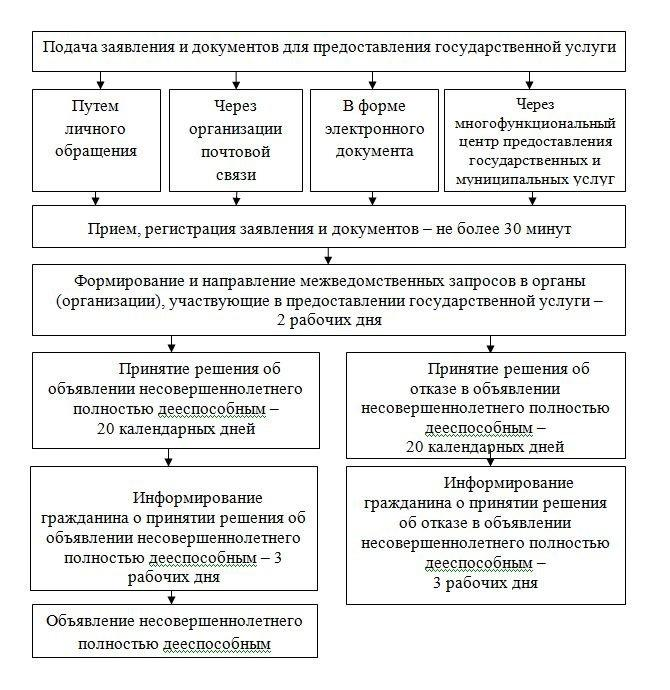 ГАРАНТ:См. данную форму в редакторе MS-Word Приложение 4к Административному регламентупредоставления государственной услуги"Объявление несовершеннолетнегополностью дееспособным (эмансипация)"                                  Журнал                                               учета несовершеннолетних, объявленных полностью                     дееспособными (эмансипированными)Министр социального развития,
опеки и попечительства
Иркутской областиВ.А.РодионовПонедельник9.00-16.00 (перерыв 13.00-14.00)Вторник9.00-16.00 (перерыв 13.00-14.00)Среда9.00-13.00Четверг9.00-16.00 (перерыв 13.00-14.00)Пятница9.00-16.00 (перерыв 13.00-14.00)Среда15.00 - 18.00 по предварительной записи по телефону (3952) 25-33-07.Понедельник9.00 - 18.00 (перерыв 13.00-14.00)Вторник9.00 - 18.00 (перерыв 13.00-14.00)Четверг9.00 - 18.00 (перерыв 13.00-14.00).Среда, пятница - обработка поступивших документов.Среда, пятница - обработка поступивших документов.Понедельник14.00-18.00Вторник9.00-13.00Четверг14.00-18.00.Министр социального развития,
опеки и попечительства
Иркутской областиВ.А.РодионовНаименование управленияЮридический адресСлужебный телефонМежрайонное управление министерства социального развития, опеки и попечительства Иркутской области N 1664011,Иркутская область,г.Иркутск, ул. Дзержинского, 36(3952) 70-34-04Межрайонное управление министерства социального развития, опеки и попечительства Иркутской области N 2666203,Иркутская область,р.п. Качуг, ул. Ленских Событий, 26(395-40) 31-7-33Межрайонное управление министерства социального развития, опеки и попечительства Иркутской области N 3666322,Иркутская область,р.п. Залари, ул. Ленина, 101Г(39552) 2-15-72,2-13-90Межрайонное управление министерства социального развития, опеки и попечительства Иркутской области N 4665413,Иркутская область,г.Черемхово, ул. Ленина, 18(39546) 525-07Межрайонное управление министерства социального развития, опеки и попечительства Иркутской области N 5665383,Иркутская область,г.Зима, ул. Садовая, 1(39554) 27-2-65Межрайонное управление министерства социального развития, опеки и попечительства Иркутской области N 6665003,Иркутская область,г.Тайшет,микрорайон им. Пахотищева, 24н(39563) 2-69-13Межрайонное управление министерства социального развития, опеки и попечительства Иркутской области N 7665708,Иркутская область,г.Братск, ул. Южная, 18(3953) 41-64-03N п/пФамилия, имя и (если имеется) отчество несовершеннолетнегоДата рождения несовершеннолетнегоАдрес регистрации несовершеннолетнего по месту жительстваАдрес фактического проживания несовершеннолетнегоМесто работы несовершеннолетнегоФамилия, имя и (если имеется) отчество родителей (усыновителей, попечителя) несовершеннолетнегоАдрес регистрации родителей (усыновителей, попечителя) несовершеннолетнего по месту жительстваАдрес фактического проживания родителей (усыновителей, попечителя)Номер, дата акта об объявлении несовершеннолетнего дееспособным (эмансипация)Примечание1234567891011